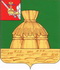 АДМИНИСТРАЦИЯ НИКОЛЬСКОГО МУНИЦИПАЛЬНОГО РАЙОНАПОСТАНОВЛЕНИЕ14.02.2018 года		                                                                                 № 147г. НикольскОб утверждении плана мероприятийпо приспособлению жилых помещений инвалидов и общего имущества в многоквартирных домах, в которых проживают инвалиды, входящих в состав муниципального жилищного фонда, а также частного жилищного фонда, с учетом потребностей инвалидов и обеспечения условий их доступности для инвалидовВ соответствии с Постановлением Правительства Российской Федерации от 09.07.2016 года № 649 «О мерах по приспособлению жилых помещений и общего имущества в многоквартирном доме с учетом потребностей инвалидов», распоряжением администрации Никольского муниципального района № 459 – р от 01.11.2016 года «О создании муниципальной комиссии по обследованию жилых помещений инвалидов и общего имущества в многоквартирных домах, в которых проживают инвалиды»: ПОСТАНОВЛЯЕТ:	1. Утвердить план мероприятий по приспособлению жилых помещений инвалидов и общего имущества в многоквартирных домах, в которых проживают инвалиды, входящих в состав муниципального жилищного фонда, а также частного жилищного фонда, с учетом потребностей инвалидов и обеспечения условий их доступности для инвалидов согласно приложению к настоящему постановлению.2. Настоящее постановление вступает в силу со дня подписания и подлежит размещению на официальном сайте администрации Никольского муниципального района в информационно - телекоммуникационной сети «Интернет».Руководитель администрации						А.Н. БаданинаНикольского муниципального районаПриложение 1к постановлению администрацииНикольского муниципального районаот 14.02.2018 года № 147Планмероприятий по приспособлению жилых помещений инвалидов и общего имущества в многоквартирных домах, в которых проживают инвалиды, входящих в состав муниципального жилищного фонда, а также частного жилищного фонда, с учетом потребностей инвалидов и обеспечения условий их доступности для инвалидов № п/пМероприятиеСрок исполнения мероприятияОтветственный1.Заседание муниципальной комиссии по обследованию жилых помещений инвалидов и общего имущества в многоквартирных домах, в которых проживают инвалиды, входящих в состав муниципального жилищного фонда, а также частного жилищного фонда, в целях их приспособления с учетом потребностей инвалидов и обеспечения условий их доступности для инвалидовпо мере необходимостиКорепин В.М. - заместитель руководителя администрации;Титова С.Н. – Глава МО город Никольск2.Уточнение перечня домов, в которых проживают инвалиды и семьи, имеющие детей – инвалидов по категориям, предусмотренных Постановлением Правительства РФ от 09.07.2016 года № 649, а именно:а) со стойкими расстройствами двигательной функции, сопряженными с необходимостью использования кресла - коляски, иных вспомогательных средств передвижения; б) со стойкими расстройствами функции слуха, сопряженными с необходимостью использования вспомогательных средств;в) со стойкими расстройствами функции зрения, сопряженными с необходимостью использования собаки – проводника, иных вспомогательных средств;г) с задержками в развитии и другими нарушениями функций организма человекадо 01.04.2018Подольская Н.В. – заведующий отделом по муниципальному хозяйству, строительству, градостроительной деятельности и природопользованию3.Подготовка документов о характеристиках жилого помещения инвалида, общего имущества в многоквартирном доме, в котором проживает инвалид (технический паспорт (технический план), кадастровый паспорт и иные документы)до 01.04.2018Подольская Н.В. – заведующий отделом по муниципальному хозяйству, строительству, градостроительной деятельности и природопользованию4.Составление графика обследования жилых помещений инвалидов и общего имущества в многоквартирных домах, в которых проживают инвалидыдо 01.03.2018Подольская Н.В. – заведующий отделом по муниципальному хозяйству, строительству, градостроительной деятельности и природопользованию5.Обследование жилых помещений инвалидов и общего имущества в многоквартирных домах, в которых проживают инвалиды, входящих в состав муниципального жилищного фонда,  а также частного жилищного фонда с составлением акта обследования жилого помещения.01.06.2018Подольская Н.В. – заведующий отделом по муниципальному хозяйству, строительству, градостроительной деятельности и природопользованию;Титова С.Н. – Глава МО город Никольск6.Проведение встреч с гражданами (признанными инвалидами) в целях выявления конкретных потребностей в отношении приспособления жилого помещения по мере необходимостиКорепин В.М. - заместитель руководителя администрации;Титова С.Н. – Глава МО город Никольск7.Заседание муниципальной комиссии и подведение итогов обследования: - экономическая оценка потребности в финансировании по капитальному ремонту или реконструкции многоквартирного дома (части) дома, в котором проживает инвалид, в целях приспособления жилого помещения инвалида и (или) общего имущества в многоквартирном доме, в котором проживает инвалидв течение 10 дней после проведения обследования жилых помещений инвалидов и общего имущества в многоквартирных домах, в которых проживают инвалиды, входящих в состав муниципального жилищного фонда, а также частного жилищного фонда. Муниципальная комиссия по обследованию жилых помещений инвалидов и общего имущества в многоквартирных домах, в которых проживают инвалиды8.Вынесение заключения о возможности либо об отсутствии возможности приспособления жилого помещения инвалида и общего имущества в многоквартирном доме, в котором проживает инвалид, с учетом потребностей инвалида и обеспечения условий их доступности для инвалида или заключение об отсутствии такой возможностив течение 10 дней после заседания муниципальной комиссии по обследованию жилых помещений инвалидов и общего имущества в многоквартирных домах, в которых проживают инвалидыМуниципальная комиссия по обследованию жилых помещений инвалидов и общего имущества в многоквартирных домах, в которых проживают инвалиды9.Предоставление заключения муниципальной комиссии руководителю администрации района для принятия решений о включении мероприятий в муниципальную программу, направленную на обеспечение социальной поддержки инвалидовв течение 10 дней после вынесения заключения о возможности либо отсутствии возможности приспособления жилого помещения инвалида и общего имущества в многоквартирном доме, в котором проживает инвалид, с учетом потребностей инвалида и обеспечения условий их доступности для инвалида или заключение об отсутствии такой возможностиМуниципальная комиссия по обследованию жилых помещений инвалидов и общего имущества в многоквартирных домах, в которых проживают инвалиды10.Формирование и утверждение муниципальной программы, направленной на обеспечение социальной поддержки инвалидовоктябрь - декабрь 2018 годаКорепин В.М. - заместитель руководителя администрации района